備前焼とマッチするふなめしコンテスト投票用紙①、②について投票してください。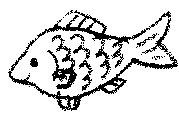 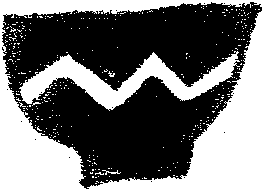 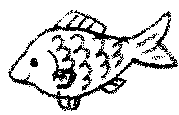 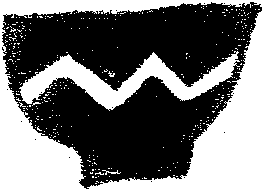        （①のみ、②のみの投票でも構いません。）※投票はおひとり様１回限りとさせていただきます。２回目以降の投票は無効となります。・・・・・・・・・・・・・・・・・・・・・・・・・・・・・・・・・・・・・・・・・・・・・・・・・・・・・・・・・・・・①食べてみたいふなめしを、紹介した１０店舗のうちからひとつ選んで、その番号を記載してください。②食べておいしかったふなめしを、紹介した１０店舗のうちからひとつ選んで、その番号を記載してください。店舗番号店舗番号御 氏 名御 住 所御連絡先電話番号